CRONOGRAMA DE PRE-DEFENSAS DE LA CARRERA DE CIENCIAS DE LA EDUCACIÓNDEL JUEVES 14 AL VIERNES 15 DE MARZO DE 2024La Paz, 11 de marzo de 2024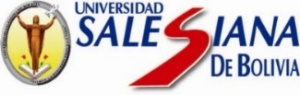 CRONOGRAMA DE PRE-DEFENSAS O DEFENSAS FINALES R-0986 V.0NºPOSTULANTETITULOTUTORRELATORFECHA Y HORA1Jhoan Marcelo Huarani EscobarLA COMUNICACIÓN ASERTIVA COMO ESTRATEGIA PARA FORTALECER LAS RELACIONES INTERPERSONALES ENTRE DOCENTES Y ESTUDIANTES DE 5-A DE SECUNDARIA DE LA UNIDAD EDUCATIVA ELISA DE BALLIVIAN Mg. Sc. Leidy Ivon Castillo Lic. Rosa Celia Pérez Mallcu viernes1514:30 a 16:00